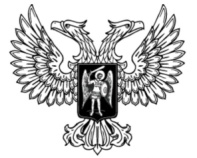 ДонецкАЯ НароднАЯ РеспубликАЗАКОНОБ ЭЛЕКТРОЭНЕРГЕТИКЕПринят Постановлением Народного Совета 17 апреля 2015 года(С изменениями, внесенными Законамиот 18.07.2015 № 67-ІНС,от 11.08.2017 № 192-ІНС)Настоящий Закон устанавливает правовые и организационные основы экономических отношений в сфере электроэнергетики, определяет полномочия органов государственной власти по регулированию этих отношений, основные права и обязанности субъектов электроэнергетики при осуществлении деятельности в сфере электроэнергетики, связанной с производством, передачей (транспортировкой), поставкой и потреблением электрической энергии и мощности, обеспечением энергетической безопасности Донецкой Народной Республики.Глава 1. Общие положенияСтатья 1. Предмет регулирования настоящего ЗаконаНастоящий Закон регулирует отношения, которые возникают в результате производства, передачи, поставки и потребления электрической энергии и мощности и связанные с государственным контролем (надзором) за безопасной технической эксплуатацией энергетического оборудования и выполнением работ на объектах электроэнергетики всех форм собственности и ведомственной принадлежности.Статья 2. Законодательство Донецкой Народной Республикиоб электроэнергетикеЗаконодательство Донецкой Народной Республики об электроэнергетике основывается на Декларации о суверенитете Донецкой Народной Республики от 07 апреля 2014 года, Конституции Донецкой Народной Республики и состоит из настоящего Закона, законов Донецкой Народной Республики, регулирующих отношения в сфере электроэнергетики, и иных нормативных правовых актах Донецкой Народной Республики.Статья 3. Определение основных понятий1. В настоящем Законе используются следующие основные понятия:1) веерное отключение – обусловленное технологическими причинами ограничение (полное или частичное) режима потребления электрической энергии и (или) мощности, в том числе его уровня, по причинам, не связанным с исполнением потребителем электрической энергии и мощности своих договорных обязательств или техническим состоянием его энергопринимающих устройств и (или) энергетических установок (далее – энергопринимающие устройства);2) возобновляемые источники энергии – энергия солнца, энергия ветра, энергия вод;3) главный диспетчер Центральной диспетчерской службы Энергетической системы Донецкой Народной Республики – специализированная государственная организация, реализующая услуги по оперативно-диспетчерскому управлению в электроэнергетике, выдающая оперативные диспетчерские команды и распоряжения, обязательные для субъектов электроэнергетики и потребителей электрической энергии, влияющие на электроэнергетический режим работы Энергетической системы Донецкой Народной Республики;4) Государственная магистральная сетевая компания – государственная компания, участник государственного оптового рынка электрической энергии и мощности, который использует свои объекты электрических сетей для оказания услуг по передаче (транспортировке) и поставке электрической энергии и мощности от энергогенерирующих организаций к энергопоставляющим организациям на возмездной договорной основе субъектам государственного оптового рынка;5) государственный оптовый рынок электрической энергии и мощности (далее – государственный оптовый рынок) – государственная сфера обращения особых товаров – электрической энергии и мощности в рамках Энергетической системы Донецкой Народной Республики с участием производителей и покупателей электрической энергии и мощности, получивших статус субъекта (участника) государственного оптового рынка и действующих на основе правил государственного оптового рынка;6) двусторонний договор купли-продажи электрической энергии – соглашение, в соответствии с которым поставщик обязуется поставить покупателю электрическую энергию, соответствующую обязательным требованиям, в определенном количестве и определенного качества, а покупатель обязуется принять и оплатить электрическую энергию на условиях заключенного в соответствии с правилами государственного оптового рынка договора;7) двусторонний договор купли-продажи электрической мощности – соглашение, в соответствии с которым поставщик обязуется поставить покупателю электрическую мощность, в определенном договором количестве, а покупатель обязуется принять и оплатить электрическую мощность на условиях заключенного в соответствии с правилами государственного оптового рынка договора;8) зона свободного перетока электрической энергии (мощности) (далее – зона свободного перетока) – часть Энергетической системы Донецкой Народной Республики, в пределах которой электрическая энергия и (или) мощность, производимые или планируемые для поставок на генерирующем оборудовании с определенными техническими характеристиками, при определении сбалансированности спроса и предложения на электрическую энергию и мощность, в том числе для целей перспективного планирования, могут быть замещены электрической энергией и (или) мощностью, производимыми или планируемыми для поставок с использованием другого генерирующего оборудования с аналогичными техническими характеристиками в той же зоне свободного перетока, а замена электрической энергией и (или) мощностью, производимыми на генерирующем оборудовании, расположенном в иной зоне свободного перетока, может быть осуществлена только в пределах ограничений перетока электрической энергии и (или) мощности между такими зонами. При этом совокупные технические характеристики генерирующего оборудования в пределах зоны свободного перетока должны соответствовать требованиям, установленным главным диспетчером Центральной диспетчерской службы Энергетической системы Донецкой Народной Республики и необходимым для обеспечения нормального режима работы соответствующей части энергетической системы;9) комбинированная выработка электрической и тепловой энергии – режим работы тепловой электрической станции, при котором производство электрической энергии непосредственно связано с одновременным производством тепловой энергии;10) максимально доступная генерирующая мощность – часть установленной мощности объектов по производству электрической энергии и мощности, за исключением мощности, не используемой для производства электрической и тепловой энергии по причине технической неисправности таких объектов;11) манипулирование ценами на государственном оптовом рынке электрической энергии и мощности – совершение экономически или технологически не обоснованных действий, в том числе с использованием своего доминирующего положения на государственном оптовом рынке, которые приводят к существенному изменению цен (тарифов) на электрическую энергию и мощность на государственном оптовом рынке, путем: подачи необоснованно завышенных или заниженных ценовых заявок на покупку или продажу электрической энергии и мощности; подачи ценовой заявки на продажу электрической энергии и мощности с указанием объема, который не соответствует объему электрической энергии и мощности, вырабатываемому с использованием максимального значения генерирующей мощности генерирующего оборудования участника, определенного главным диспетчером Центральной диспетчерской службы Энергетической системы Донецкой Народной Республики в соответствии с правилами государственного оптового рынка;12) неценовые зоны государственного оптового рынка – территории, в границах которых государственная оптовая торговля электрической энергией (мощностью) осуществляется по регулируемым ценам (тарифам),установленным настоящим Законом и правилами государственного оптового рынка;13) объекты электроэнергетики – имущественные объекты, непосредственно используемые в процессе производства электрической, тепловой энергии и мощности, приобретения и продажи электрической, энергии и мощности, энергоснабжения потребителей, оказания услуг по передаче (транспортировке) электрической энергии и мощности, оперативно-диспетчерскому управлению в электроэнергетике, сбыту электрической энергии и мощности;14) оперативно-диспетчерское управление в электроэнергетике – комплекс мер по централизованному управлению технологическими режимами работы объектов электроэнергетики и энергопринимающих устройств потребителей электрической энергии и мощности, если эти объекты и устройства влияют на электроэнергетический режим работы Энергетической системы Донецкой Народной Республики; 15) оперативно-технологическое управление в электроэнергетике – комплекс мер по управлению технологическими режимами работы объектов электроэнергетики и энергопринимающих устройств потребителей электрической энергии и мощности, в отношении которых осуществляется выдача оперативных диспетчерских команд и распоряжений;16) организация государственно-хозяйственной инфраструктуры (государственно-хозяйственный оператор) – специализированная государственно-хозяйственная организация, на которую в установленном порядке возложены функции обеспечения государственно-хозяйственной инфраструктуры;17) потребители мощности – лица, приобретающие мощность, в том числе для собственных бытовых и (или) производственных нужд;18) потребители электрической энергии – лица, приобретающие электрическую энергию для собственных бытовых и (или) производственных нужд;19) рабочая генерирующая мощность – часть максимально доступной мощности объектов по производству электрической энергии и мощности, за исключением мощности объектов электроэнергетики, выведенных в установленном порядке в ремонт и из эксплуатации;20) расчетный период – период, единый для целей определения государственным хозяйственным оператором цен покупки и продажи электрической энергии (мощности), услуг и установленный в соответствии с правилами государственного оптового рынка;21) системные ограничения – обстоятельства, обусловленные необходимостью обеспечения функционирования энергетической системы Донецкой Народной Республики в пределах предельно допустимых значений, при которых возможно отклонение от оптимального распределения нагрузки генерирующих мощностей, в соответствии с их договорными объемами отпуска электрической энергии и (или) оптимального распределения нагрузки генерирующих мощностей;22) системный оператор Центральной диспетчерской службы Энергетической системы Донецкой Народной Республики – специализированная государственная организация, единолично осуществляющая услуги по оперативно-диспетчерскому (оперативно-технологическому) управлению в электроэнергетике, оказываемые на возмездной договорной основе субъектам государственного оптового рынка и обеспечивающая параллельную работу с энергетическими системами других государств;23) субъект государственного оптового рынка – юридическое лицо, получившее в установленном законодательными и другими нормативными правовыми актами Донецкой Народной Республики порядке, право участвовать в отношениях, связанных с обращением электрической энергии и мощности на государственном оптовом рынке;24) субъекты электроэнергетики – лица, осуществляющие хозяйственную деятельность в сфере электроэнергетики на основании двухсторонних договоров купли-продажи электрической энергии и мощности;25) Техническая инспекция по энергетическому надзору Донецкой Народной Республики – государственная организация, республиканский орган исполнительной власти, который реализует государственную политику в сфере электроэнергетики Донецкой Народной Республики, в сфере надзора за техническим состоянием объектов электроэнергетики субъектов электроэнергетики и энергопринимающих устройств потребителей электрической энергии и мощности, влияющих на надежность и безопасность функционирования Энергетической системы Донецкой Народной Республики;26) технические устройства электрических сетей – линии электропередачи, трансформаторные подстанции, распределительные пункты, оборудование, предназначенное для обеспечения электрических связей и осуществления транспортировки и передачи электрической энергии и мощности; 27) услуги по оперативно-диспетчерскому управлению в электроэнергетике – оперативно-диспетчерское управление, осуществляемое в целях обеспечения надежного энергоснабжения и качества электрической энергии;28) услуги по передаче (транспортировке) электрической энергии – комплекс организационно и технологически связанных действий, в том числе по оперативно-технологическому управлению, которые обеспечивают передачу электрической энергии через технические устройства электрических сетей; 29) установленная генерирующая мощность – электрическая мощность объектов по производству электрической энергии и мощности на момент введения в эксплуатацию соответствующего генерирующего объекта;30) хозяйственный (коммерческий) учет электрической энергии (мощности) – процесс измерения количества электрической энергии (мощности), сбора, хранения, обработки, передачи результатов этих измерений и формирования, в том числе расчетным путем, данных о количестве произведенной и потребленной электрической и энергии (мощности) для целей взаиморасчетов за поставленные электрическую энергию (мощность), а также за связанные с указанными поставками услуги;31) ценовые зоны государственного оптового рынка – территории, в границах которых происходит формирование равновесной цены государственного оптового рынка в порядке, установленном настоящим Законом и правилами государственного оптового рынка;32) цены (тарифы) в электроэнергетике – система ценовых ставок, по которым осуществляются расчеты за электрическую энергию и мощность, а также за услуги, оказываемые на государственном оптовом рынке;33) электроэнергетика – отрасль экономики Донецкой Народной Республики, включающая в себя комплекс экономических отношений, возникающих в процессе производства электрической энергии и мощности, приобретения и продажи электрической энергии и мощности, энергоснабжения потребителей, оказания услуг по передаче (транспортировке) электрической энергии, оперативно-диспетчерскому управлению в электроэнергетике, сбыту электрической энергии и мощности, организации купли-продажи электрической энергии и мощности, с использованием производственных и иных имущественных объектов, принадлежащих на праве собственности или на ином предусмотренном законодательством Донецкой Народной Республики основании субъектам электроэнергетики. Электроэнергетика является основой функционирования экономики и жизнеобеспечения;34) энергетическая безопасность – состояние электроэнергетики, гарантирующее технически и экономически безопасное обеспечение текущих и перспективных нужд потребителей в электрической энергии и (или) мощности и охрану природной среды;35) Энергетическая система Донецкой Народной Республики – совокупность имущественных объектов электроэнергетики (электрических станций, электрических и тепловых сетей и других объектов электроэнергетики), связанных единым процессом производства, передачи (транспортировки), распределения и потребления электрической энергии и мощности в условиях централизованного оперативно-диспетчерского управления в электроэнергетике;36) энергетическая эффективность электроэнергетики – отношение поставленной потребителям электрической энергии и мощности к затраченной на эти цели энергии из невозобновляемых источников (газ, нефть, уголь);37) энергия – электрическая энергия, которая производится на объектах электроэнергетики, передается, поставляется и потребляется субъектами электроэнергетики и является товарной продукцией для купли-продажи;38) энергогенерирующие организации – участники государственного оптового рынка электрической энергии и мощности, которые используют генерирующие мощности для производства электрической энергии и мощности с целью последующей продажи;39) энергопоставляющие организации – участники государственного оптового рынка электрической энергии и мощности, которые покупают электрическую энергию и мощность на государственного оптовом рынке с целью продажи ее потребителям электрической энергии и мощности с осуществлением транспортировки и передачи электрической энергии и мощности через технические устройства электрических сетей.Глава 2. Основы организации электроэнергетикиСтатья 4. Правовое регулирование отношений в сфере электроэнергетики1. Нормативные правовые акты в области государственного регулирования отношений в сфере электроэнергетики принимаются в соответствии с настоящим Законом, нормативными правовыми актами Донецкой Народной Республики.2. Органы местного самоуправления в рамках собственных полномочий могут принимать акты в сфере электроэнергетики, только в случаях, не противоречащих настоящему Закону и иным нормативным правовым актам Донецкой Народной Республики.Статья 5. Технологическая и экономическая основы функционирования электроэнергетики1. Технологическую основу функционирования электроэнергетики Донецкой Народной Республики составляет Энергетическая система Донецкой Народной Республики.2. Экономической основой функционирования электроэнергетики является обусловленная технологическими особенностями функционирования объектов электроэнергетики система отношений, связанных с производством и оборотом электрической энергии и мощности на государственном оптовом рынке.3. Субъекты электроэнергетики обязаны соблюдать требования технических регламентов в сфере функционирования Энергетической системы Донецкой Народной Республики.Статья 6. Общие принципы организации экономических отношений и основы государственной политики в сфере электроэнергетики1. Общими принципами организации экономических отношений и основами государственной политики в сфере электроэнергетики являются:1) обеспечение государственного регулирования деятельности субъектов электроэнергетики, необходимого для реализации принципов, установленных настоящей статьей;2) государственное обеспечение энергетической безопасности Энергетической системы Донецкой Народной Республики;3) технологическое единство электроэнергетики;4) обеспечение бесперебойного и надежного функционирования электроэнергетики в целях удовлетворения спроса на электрическую энергию потребителей, обеспечивающих надлежащее исполнение своих обязательств перед другими субъектами электроэнергетики;5) обеспечение условий безопасной эксплуатации объектов электроэнергетики;6) соблюдение единых государственных норм, правил и стандартов всеми субъектами электроэнергетики;7) свобода экономической деятельности в сфере электроэнергетики и единство экономического пространства в сфере обращения электрической энергии и мощности с учетом ограничений, установленных Законами Донецкой Народной Республики;8) соблюдение баланса экономических интересов и защиты прав поставщиков и потребителей электрической энергии и мощности;9) обеспечение и повышение экологической безопасности объектов электроэнергетики;10) экономическая обоснованность оплаты мощности генерирующих объектов поставщиков в части обеспечения ими выработки электрической энергии и мощности;11) создание условий для развития и повышения технического уровня электроэнергетики.2. Государственная политика в сфере электроэнергетики направлена на обеспечение соблюдения общих принципов организации экономических отношений в сфере электроэнергетики, установленных настоящим Законом.Глава 3. Энергетическая система Донецкой Народной РеспубликиСтатья 7. Правовой статус Энергетической системы Донецкой Народной Республики1. Энергетическая система Донецкой Народной Республики представляет собой комплекс объектов электроэнергетики, принадлежащих на праве собственности (государственной или частной) или на ином, предусмотренном законодательством Донецкой Народной Республики, основании субъектам электроэнергетики и обеспечивающих устойчивое снабжение электрической энергией и мощностью потребителей, функционирование государственного оптового рынка.2. В целях обеспечения безопасности Донецкой Народной Республики, защиты прав и законных интересов юридических и физических лиц, обеспечения единства экономического пространства в сфере обращения электрической энергии собственники или иные законные владельцы объектов электроэнергетики, входящих в Энергетическую систему Донецкой Народной Республики, ограничиваются в осуществлении своих прав в части использования или вывода из эксплуатации объектов электроэнергетики без согласования с главным диспетчером Центральной диспетчерской службы Энергетической системы Донецкой Народной Республики.3. Владельцы объектов электроэнергетики, входящих в Энергетическую систему Донецкой Народной Республики, обеспечивают выполнение технологических требований к техническим устройствам сетей, а также согласованные с главным диспетчером Центральной диспетчерской службы Энергетической системы Донецкой Народной Республики режимы работы.Статья 8. Организация управления Энергетической системой Донецкой Народной Республики1. Организация управления Энергетической системой Донецкой Народной Республики осуществляется республиканским органом исполнительной власти, который реализует государственную политику в сфере электроэнергетики.2. Республиканский орган исполнительной власти, который реализует государственную политику в сфере электроэнергетики, заключает с собственниками или иными законными владельцами объектов электроэнергетики, входящих в Энергетическую систему Донецкой Народной Республики, договоры, определяющие порядок использования указанных объектов. Заключение таких договоров является обязательным для собственников или иных законных владельцев объектов электроэнергетики. Собственники или иные законные владельцы объектов электроэнергетики при наличии намерения продать объект электроэнергетики, входящий в Энергетическую систему Донецкой Народной Республики, обязаны известить в письменной форме путем направления заказного письма с уведомлением о вручении республиканскому органу исполнительной власти, который реализует государственную политику в сфере электроэнергетики, о намерении продать данный объект с указанием цены и других условий продажи. Если республиканский орган исполнительной власти, который реализует государственную политику в сфере электроэнергетики, откажется от покупки или не сообщит о готовности приобрести данный объект в течение шести месяцев с даты поступления в его адрес указанного извещения, собственник или иной законный владелец данного объекта вправе продать его по истечении этого срока любому лицу в установленном законодательством порядке. При этом в течение месяца с даты государственной регистрации прав на данный объект новый собственник или иной законный владелец объекта электроэнергетики обязан заключить с республиканским органом исполнительной власти, который реализует государственную политику в сфере электроэнергетики, договор о порядке использования данного объекта согласно настоящему Закону. При продаже объекта с нарушением преимущественного права покупки республиканский орган исполнительной власти, который реализует государственную политику в сфере электроэнергетики, имеет право требовать в судебном порядке признания данной сделки недействительной с последующим восстановлением права преимущественной покупки.3. Республиканскому органу исполнительной власти, который реализует государственную политику в сфере электроэнергетики, запрещается заниматься деятельностью по купле-продаже электрической энергии и мощности (за исключением покупки электрической энергии, осуществляемой для собственных (хозяйственных) нужд).Статья 9. Услуги по передаче (транспортировке) электрической энергии в Энергетической системе Донецкой Народной Республики1. Государственная магистральная сетевая компания Донецкой Народной Республики оказывает субъектам государственного оптового рынка на возмездной договорной основе услуги по транспортировке электрической энергии и мощности через свои технические устройства электрических сетей.2. Заключение договоров оказания услуг по транспортировке электрической энергии и мощности через технические устройства электрических сетей Государственной магистральной сетевой компании Донецкой Народной Республики является обязательным для субъектов государственного оптового рынка.3. Государственная магистральная сетевая компания Донецкой Народной Республики вправе отказать в заключении такого договора при отсутствии у собственника или иного законного владельца объекта электроэнергетики заключенного с системным оператором Центральной диспетчерской службы Энергетической системы Донецкой Народной Республики договора оказания услуг по оперативно-диспетчерскому управлению в электроэнергетике.Статья 10. Развитие Энергетической системы Донецкой Народной Республики1. Республиканский орган исполнительной власти, который реализует государственную политику в сфере электроэнергетики, в соответствии со своими полномочиями, осуществляет деятельность по развитию электрической сети на основании законодательства Донецкой Народной Республики.2. Указанная деятельность включает в себя меры, направленные на устранение технологических ограничений перетока электрической энергии между объектами электроэнергетики и развитие пропускной способности электрических сетей для обеспечения выдачи мощности электростанциями Донецкой Народной Республики.3. В целях осуществления развития Энергетической системы Донецкой Народной Республики республиканский орган исполнительной власти, который реализует государственную политику в сфере электроэнергетики, разрабатывает схемы и программы развития Энергетической системы Донецкой Народной Республики на долгосрочный период. При этом в целях организации осуществления системным оператором технических и технологических мероприятий по развитию Энергетической системы Донецкой Народной Республики предусматривается его участие в разработке и согласовании указанных схем и программ.4. Согласование схем и программ развития Энергетической системы Донецкой Народной Республики на долгосрочный период, планов  капитальных вложений и контроль исполнения осуществляется Советом Министров Донецкой Народной Республики.Глава 4. Оперативно-диспетчерское управление в электроэнергетикеСтатья 11. Система оперативно-диспетчерского управления в электроэнергетике1. Система оперативно-диспетчерского управления в электроэнергетике включает в себя комплекс мер по централизованному управлению технологическими режимами работы объектов электроэнергетики и энергопринимающих установок потребителей в пределах Энергетической системы Донецкой Народной Республики, осуществляемому системным оператором и главным диспетчером Центральной диспетчерской службы Энергетической системы Донецкой Народной Республики, уполномоченных на осуществление указанных мер в порядке, установленном настоящим Законом.2. Целью деятельности системы оперативно-диспетчерского управления в электроэнергетике является обеспечение надежного энергоснабжения и качества электрической энергии, соответствующих требованиям технических регламентов и иным обязательным требованиям, установленным иными нормативными актами, и принятие мер для обеспечения исполнения обязательств субъектов электроэнергетики по договорам, заключаемым на государственном оптовом рынке.Статья 12. Субъекты оперативно-диспетчерского управления1. Субъектами оперативно-диспетчерского управления в Энергетической системе Донецкой Народной Республики являются: системный оператор и главный диспетчер.2. Системный оператор и главный диспетчер входят в структуру Центральной диспетчерской службы Энергетической системы Донецкой Народной Республики.Статья 13. Основные принципы оперативно-диспетчерского управления в электроэнергетике1. Основными принципами оперативно-диспетчерского управления в электроэнергетике являются:1) обеспечение баланса производства и потребления электрической энергии;2) безусловное исполнение субъектами электроэнергетики указаний главного диспетчера Центральной диспетчерской службы Энергетической системы Донецкой Народной Республики по регулированию технологических режимов работы объектов электроэнергетики (оперативных диспетчерских команд и распоряжений);3) осуществление мер, направленных на обеспечение безопасного функционирования электроэнергетики и предотвращение возникновения аварийных ситуаций;4) принятие мер, направленных на обеспечение в Энергетической системе Донецкой Народной Республики нормированного резерва энергетических мощностей;5) обеспечение долгосрочного и краткосрочного прогнозирования объема производства и потребления электрической энергии и мощности;6) приоритетность режимов комбинированной выработки электрической и тепловой энергии в осенне-зимний период регулирования режимов работы генерирующего оборудования;7) экономическая эффективность оперативных диспетчерских команд и распоряжений, основанная на оптимизации режимов работы Энергетической системы Донецкой Народной Республики;8) ответственность субъектов оперативно-диспетчерского управления и их должностных лиц перед субъектами государственного оптового рынка за результаты действий, осуществляемых с нарушением законодательства Донецкой Народной Республики, порядка оперативно-диспетчерского управления в электроэнергетике и других нормативных правовых актов в сфере регулирования электроэнергетики.Порядок реализации указанных принципов определяется настоящим Законом, а также правилами государственного оптового рынка и иными нормативными правовыми актами Донецкой Народной Республики в сфере регулирования электроэнергетики.2. Обеспечение надежного энергоснабжения и эффективности оперативных диспетчерских команд и распоряжений является приоритетом при осуществлении оперативно-диспетчерского управления в электроэнергетике. Условием любых действий системного оператора является выбор экономически наиболее эффективного решения, которое обеспечивает безопасное и безаварийное функционирование технологической инфраструктуры электроэнергетики и качество электрической энергии, соответствующие требованиям технических регламентов и иным обязательным требованиям, установленным иными нормативными актами Донецкой Народной Республики.Статья 14. Функции субъектов оперативно-диспетчерского управления1. Системный оператор Центральной диспетчерской службы Энергетической системы Донецкой Народной Республики осуществляет:1) обеспечение соблюдения установленных параметров надежности функционирования Энергетической системы Донецкой Народной Республики и качества электрической энергии;2) управление технологическими режимами работы объектов электроэнергетики в порядке, устанавливаемом правилами государственного оптового рынка;3) участие в организации деятельности по прогнозированию объема производства и потребления в сфере электроэнергетики, прогнозирование объема производства и потребления в сфере электроэнергетики и участие в процессе формирования резерва производственных энергетических мощностей;4) разработку и представление Совету Министров Донецкой Народной Республики совместно с республиканским органом исполнительной власти, который реализует государственную политику в сфере электроэнергетики, мероприятий, технологических схем и программ развития Энергетической системы Донецкой Народной Республики и участие в их реализации;5) разработку оптимальных суточных графиков работы электростанций и электрических сетей Энергетической системы Донецкой Народной Республики;6) организацию купли-продажи электрической энергии и мощности в целях технологического обеспечения совместной работы Энергетической системы Донецкой Народной Республики с российской электроэнергетической системой в порядке, установленном правилами государственного оптового рынка.2. Главный диспетчер Центральной диспетчерской службы Энергетической системы Донецкой Народной Республики осуществляет:1) согласование вывода в ремонт и из эксплуатации объектов электроэнергетики, а также ввода их после ремонта в эксплуатацию;2) выдачу субъектам электроэнергетики обязательных для исполнения оперативных диспетчерских команд и распоряжений;3) регулирование частоты электрического тока, обеспечение функционирования системы автоматического регулирования частоты электрического тока и мощности, системной и противоаварийной автоматики;4) организацию и управление режимами параллельной работы Энергетической системы Донецкой Народной Республики с электроэнергетической системой других государств;5) участие в формировании и выдаче при присоединении субъектов электроэнергетики технологических требований, обеспечивающих их работу в составе Энергетической системы Донецкой Народной Республики;6) участие в проведении контроля Технической инспекцией по энергетическому надзору Донецкой Народной Республики технического состояния объектов электроэнергетики и энергопринимающих устройств потребителей электрической энергии, влияющих на надежность и безопасность функционирования Энергетической системы Донецкой Народной Республики.3. Субъекты электроэнергетики вправе не исполнять оперативные диспетчерские команды и распоряжения, если их исполнение создает угрозу жизни людей, сохранности оборудования, либо если команда (распоряжение) носит явно преступный характер (саботаж, диверсия) или влечет (либо может повлечь) техногенную катастрофу.Статья 15. Аварийные электроэнергетические режимыПри возникновении аварийных электроэнергетических режимов (режимов, которые характеризуются параметрами, выходящими за пределы требований технических регламентов, и ведут к угрозе повреждения оборудования и ограничению подачи электрической энергии в значительном объеме) действует особый порядок оперативно-диспетчерского управления в электроэнергетике. Особенности оперативно-диспетчерского управления в аварийных электроэнергетических режимах и соответствующие обязанности субъектов электроэнергетики устанавливаются инструкциями по ликвидации аварийных ситуаций.Статья 16. Оказание услуг по оперативно-диспетчерскому управлению в электроэнергетике1. Системный оператор оказывает на возмездной договорной основе услуги по оперативно-диспетчерскому управлению в электроэнергетике субъектам государственного оптового рынка.2. Системный оператор обязан раскрывать информацию, касающуюся доступа к услугам и оказания услуг, в соответствии с законодательством Донецкой Народной Республики.3. Орган исполнительной власти Донецкой Народной Республики в сфере государственного регулирования тарифов устанавливает основы ценообразования и порядок оплаты указанных услуг, в число которых наряду с другими услугами входит услуга по управлению технологическими режимами работы объектов электроэнергетики и энергопринимающих устройств потребителей электрической энергии, а также обеспечение функционирования технологической инфраструктуры государственного оптового рынка. (Часть 3 статьи 16 с изменениями, внесенными в соответствии с Законом от 11.08.2017 № 192-IНС)3. Заключение договоров оказания услуг по оперативно-диспетчерскому управлению в электроэнергетике субъектами государственного оптового рынка с системным оператором является обязательным для обеих сторон, при этом системный оператор не вправе отказать в заключении такого договора. В договоре указываются установленные системным оператором технические требования, необходимые ему для управления режимами Энергетической системы Донецкой Народной Республики, а также срок их выполнения.4. Лицо, намеренное заключить договор оказания услуг по оперативно-диспетчерскому управлению в электроэнергетике, направляет системному оператору в письменной форме заявку о предоставлении доступа к услугам, которая должна содержать следующие сведения, подтверждаемые приложенными к заявке документами:1) реквизиты заявителя;2) перечень принадлежащих заявителю на праве собственности или ином предусмотренном законодательством Донецкой Народной Республики основании объектов электроэнергетики с указанием установленной мощности каждого из них;3) точки присоединения объектов электроэнергетики и энергопринимающих устройств заявителя к сетям магистральной сетевой организации;4) данные о состоянии систем обмена технологической информацией заявителя с главным диспетчером Центральной диспетчерской службы Энергетической системы Донецкой Народной Республики.5. Системный оператор обязан рассмотреть заявку в течение 30 дней с даты ее получения и принять решение о предоставлении доступа к услугам либо об отказе в нем.При отсутствии сведений, указанных в заявке о предоставлении доступа к услугам, системный оператор в течение 3 дней уведомляет об этом заявителя.6. В случае принятия решения о предоставлении доступа к услугам системный оператор обязан направить подписанный им проект договора заявителю.7. Заявитель, получивший подписанный системным оператором проект договора и не имеющий возражений по его условиям, не позднее 10 дней заполняет ту часть договора, которая касается сведений о заявителе, подписывает его и направляет подписанный экземпляр договора системному оператору.8. Договор считается заключенным со дня получения лицом, направившим подписанный им проект договора, подписанного другой стороной договора, если иное не установлено этим договором или решением суда соответствующей юрисдикции.9. В случае принятия решения об отказе в предоставлении доступа к услугам системный оператор обязан направить заявителю уведомление в письменной форме и обоснованный отказ не позднее 30 дней со дня получения заявки.10. Отказ в предоставлении доступа к услугам может быть обжалован в суде соответствующей юрисдикции.11. Системный оператор вправе отказать заявителю в предоставлении доступа к услугам по следующим основаниям:1) заявитель не представил сведения, предусмотренные заявкой о предоставлении доступа к услугам;2) заявитель представил недостоверные сведения.12. Заявитель имеет право повторно обратиться к системному оператору с заявкой. При устранении вышеуказанных оснований системный оператор не вправе отказать заявителю в предоставлении доступа к услугам.13. При исполнении договора потребитель услуг обязан выполнять установленные системным оператором требования, необходимые для управления электроэнергетическим режимом работы энергетической системы, требования, предусмотренные договором, и оплачивать услуги системного оператора в сроки, предусмотренные договором.Статья 17. Контроль системы оперативно-диспетчерского управления1. Контроль системы оперативно-диспетчерского управления, в том числе контроль за соблюдением субъектами оперативно-диспетчерского управления правил государственного оптового рынка, осуществляет орган исполнительной власти Донецкой Народной Республики в сфере государственного регулирования тарифов, который вправе обращаться в суд соответствующей юрисдикции с требованием о лишении физических лиц – диспетчеров, нарушивших порядок оперативно-диспетчерского управления в электроэнергетике, права осуществлять профессиональную деятельность в сфере оперативно-диспетчерского управления Энергетической системы Донецкой Народной Республики.(Часть 1 статьи 17 с изменениями, внесенными в соответствии с Законом от 11.08.2017 № 192-IНС)2. Должностные лица субъектов оперативно-диспетчерского управления несут предусмотренную законодательством Донецкой Народной Республики ответственность в случае нарушения порядка оперативно-диспетчерского управления в электроэнергетике.Статья 18. Ответственность субъектов оперативно-диспетчерского и оперативно-технологического управления в сфере электроэнергетики1. За действия (бездействие), повлекшие за собой неблагоприятные последствия для субъектов электроэнергетики, субъекты оперативно-диспетчерского и оперативно-технологического управления несут дисциплинарную, материальную, административную или уголовную ответственность согласно законодательству Донецкой Народной Республики.2. За убытки, причиненные субъектам электроэнергетики, субъекты оперативно-диспетчерского и оперативно-технологического управления, действовавшие в пределах своих полномочий, не несут ответственность.Глава 5. Система государственного регулирования и контроля в электроэнергетикеСтатья 19. Принципы и методы государственного регулирования и контроля в электроэнергетике1. Основными принципами государственного регулирования и контроля в электроэнергетике являются:1) обеспечение единства технологического управления Энергетической системы Донецкой Народной Республики, надежного и безопасного функционирования Энергетической системы Донецкой Народной Республики;2) эффективное управление государственной собственностью в электроэнергетике;3) достижение баланса экономических интересов поставщиков и потребителей электрической энергии и мощности;4) обеспечение доступности электрической энергии и мощности для потребителей и защита их прав;5) обеспечение защиты потребителей от необоснованного повышения цен (тарифов) на электрическую энергию и мощности;6) создание необходимых условий для привлечения инвестиций в целях развития и функционирования Энергетической системы Донецкой Народной Республики;7) обеспечение доступа потребителей электрической энергии и мощности к информации о функционировании государственного оптового рынка, а также о деятельности субъектов электроэнергетики;8) обеспечение энергетической и экологической безопасности электроэнергетики;9) экономическая обоснованность цен (тарифов) и их предельных уровней на электрическую энергию и мощность и размера платы за услуги, оказываемые на государственном оптовом рынке электрической энергии и мощности с использованием установленных методов регулирования.2. Государственное регулирование деятельности в электроэнергетике осуществляется путем выдачи лицензий на выполнение отдельных видов деятельности в электроэнергетике, формирования тарифной политики, установление порядка выполнения контроля деятельности субъектов электроэнергетики и ответственности за нарушения ими условий и правил осуществления деятельности на государственном оптовом рынке электрической энергии и мощности.3. Государственное регулирование деятельности в сфере электроэнергетики осуществляет орган исполнительной власти Донецкой Народной Республики в сфере государственного регулирования тарифов.(Часть 3 статьи 19 изложена в новой редакции в соответствии с Законом от 11.08.2017 № 192-IНС)4. Республиканский орган исполнительной власти, который реализует государственную политику в сфере электроэнергетики, в сфере контроля технического состояния объектов электроэнергетики и энергопринимающих устройств потребителей электрической энергии, влияющих на надежность и безопасность функционирования Энергетической системы Донецкой Народной Республики,– Техническая инспекция по энергетическому надзору Донецкой Народной Республики.5. В электроэнергетике применяются следующие методы государственного регулирования и контроля:1) государственное регулирование и государственный контроль (надзор) за субъектами электроэнергетики;2) регулирование инвестиционной деятельности субъектов электроэнергетики;3) государственное регулирование цен (тарифов) на отдельные виды продукции (услуг), перечень которых определяется Законами Донецкой Народной Республики и государственный контроль (надзор) за регулируемыми государством ценами (тарифами) в электроэнергетике;4) установление единых на территории Донецкой Народной Республики правил доступа к электрическим сетям и услугам по передаче электрической энергии и мощности;5) управление государственной собственностью в сфере электроэнергетике;6) государственный энергетический надзор (контроль).Статья 20. Полномочия Совета Министров Донецкой Народной Республики, республиканского органа исполнительной власти, который реализует государственную политику в сфере электроэнергетики, в области государственного регулирования и контроля в сфере электроэнергетике1. Совет Министров Донецкой Народной Республики в соответствии с законодательством Донецкой Народной Республики об электроэнергетике:1) устанавливает критерии и порядок отнесения объектов электроэнергетики к Энергетической системе Донецкой Народной Республики;2) определяет порядок и условия строительства и финансирования объектов электроэнергетики;3) утверждает порядок разработки, согласования и утверждения схем и программ развития Энергетической системы Донецкой Народной Республики на долгосрочный период;4) утверждает Правила оказания услуг по передаче электрической энергии и мощности; 5) устанавливает критерии отнесения субъектов электроэнергетики к числу субъектов, инвестиционные программы которых (включая определение источников их финансирования) утверждаются республиканским органом исполнительной власти, который реализует государственную политику в сфере электроэнергетики;6) принимает меры социальной защиты отдельных категорий граждан, в том числе в форме утверждения порядка предоставления таким гражданам обеспечения обязательств по оплате электрической энергии в соответствии с бюджетным законодательством Донецкой Народной Республики;7) утверждает порядок создания и функционирования штабов по обеспечению безопасности электроснабжения в целях предотвращения нарушения электроснабжения по причинам, не зависящим от действий субъектов электроэнергетики и вызванным наряду с другими причинами опасными природными явлениями или иными чрезвычайными ситуациями;8) осуществляет поддержку использования возобновляемых источников энергии и стимулирование использования энергетических эффективных технологий;9) осуществляет разработку программ перспективного развития электроэнергетики с учетом требований обеспечения безопасности Донецкой Народной Республики и на основе прогноза ее социально-экономического развития;10) определяет основные направления государственной политики в сфере энергосбережения;11) утверждает основные направления государственной политики в сфере повышения энергетической эффективности электроэнергетики, содержащие целевые показатели объема производства и потребления электрической энергии и мощности с использованием возобновляемых источников энергии в совокупном балансе производства и потребления электрической энергии и мощности; план или программу мероприятий по достижению указанных целевых показателей.2. Республиканский орган исполнительной власти, который реализует государственную политику в сфере электроэнергетики, в соответствии с законодательством Донецкой Народной Республики об электроэнергетике:1) определяет порядок вывода объектов электроэнергетики в ремонт и из эксплуатации;2) устанавливает порядок согласования и утверждения инвестиционных программ и осуществления контроля реализации таких программ;3) определяет источники и способы привлечения инвестиционных средств, вкладываемых Донецкой Народной Республикой в развитие электроэнергетики;4) устанавливает правила оказания услуг по обеспечению системной надежности и услуг по обеспечению вывода Энергетической системы Донецкой Народной Республики из аварийных ситуаций;5) устанавливает правила технологического присоединения энергопринимающих устройств, объектов электроэнергетики к Энергетической системе Донецкой Народной Республики;6) устанавливает порядок подачи ценовых заявок субъектами государственного оптового рынка, порядок их отбора и определения равновесной цены государственного оптового рынка с учетом особенностей его ценовых зон;7) утверждает методику осуществления взаиморасчетов, связанных с урегулированием отношений по передаче электрической энергии и мощности субъектами государственного оптового рынка;8) определяет и изменяет границы ценовых и неценовых зон государственного оптового рынка с учетом технологических и системных ограничений Энергетической системы Донецкой Народной Республики;9) устанавливает порядок осуществления государственного энергетического надзора;10) утверждает порядок расследования причин аварий в электроэнергетике;11) устанавливает правила, критерии и порядок квалификации генерирующего объекта, функционирующего на основе использования возобновляемых источников энергии, как соответствующего целевым показателям, установленным в соответствии с основными направлениями государственной политики в сфере повышения энергетической эффективности электроэнергетики;12) осуществляет лицензирование хозяйственной деятельности в сфере электроэнергетики в соответствии с законодательством Донецкой Народной Республики;13) разрабатывает и утверждает условия и правила ведения лицензированной деятельности;14) определяет порядок взаимодействия субъектов электроэнергетики, осуществляющих оперативно-технологическое управление;15) утверждает типовые договоры купли-продажи электрической энергии и мощности с потребителями;16) определяет существенные условия договоров о порядке использования Центральной диспетчерской службой Энергетической системы Донецкой Народной Республики объектов электроэнергетики, входящих в Энергетическую систему Донецкой Народной Республики;17) утверждает порядок полного и (или) частичного ограничения режима потребления электрической энергии и мощности, в том числе его уровня, в случае нарушения своих обязательств потребителями электрической энергии и мощности, а также в случае необходимости принятия неотложных мер по предотвращению или ликвидации аварий;18) утверждает правила технологического функционирования электроэнергетических систем;19) утверждает Правила пользования электрической энергии;20) формирует и обеспечивает функционирование государственной системы долгосрочного прогнозирования спроса и предложения на государственного оптовом рынке, в том числе прогноза топливно-энергетического баланса, и разработку системы мер, направленных на обеспечение потребностей экономики в электрической энергии и мощности;21) осуществляет управление государственной собственностью в электроэнергетике;22) осуществляет контроль за соблюдением субъектами государственного оптового рынка электрической энергии и мощности требований законодательства Донецкой Народной Республики;23) утверждает нормативы запасов топлива, порядка создания и использования тепловыми электрическими станциями запасов топлива, в том числе в отопительный сезон;24) утверждает порядок оценки готовности субъектов электроэнергетики к работе в отопительный сезон;25) утверждает методику комплексного определения показателей технико-экономического состояния объектов электроэнергетики, в том числе показателей физического износа и энергетической эффективности объектов электроэнергетики и порядка осуществления мониторинга таких показателей;26) утверждает единые аттестационные требования к лицам, осуществляющим профессиональную деятельность, связанную с оперативно-диспетчерским управлением в электроэнергетике, и проведение их аттестации;27) осуществляет контроль системы оперативно-диспетчерского управления в электроэнергетике, в том числе контроль соблюдения субъектами оперативно-диспетчерского управления правил государственного оптового рынка электрической энергии и мощности;28) осуществляет контроль деятельности организации государственно-хозяйственной (коммерческой) инфраструктуры (государственно-хозяйственной оператор);29) утверждает перечень предоставляемой субъектами электроэнергетики информации, формы и порядка ее предоставления;30) создает общегосударственную систему раскрытия информации на государственном оптовом рынке электрической энергии и мощности;31) утверждает стандарты раскрытия субъектами государственного оптового рынка электрической энергии и мощности информации для потребителей, в том числе об их продукции, доходах и затратах раздельно по видам деятельности в электроэнергетике, и контроль за соблюдением этих стандартов;32) утверждает единые стандарты качества обслуживания энергопоставляющими организациями потребителей электрической энергии и (или) мощности;33) ведет государственную отчетность субъектов электроэнергетики;34) осуществляет экологический надзор в электроэнергетике в соответствии с законодательством Донецкой Народной Республики в сфере охраны окружающей среды.3. В рамках осуществления полномочий, предусмотренных настоящим Законом, республиканский орган исполнительной власти, который реализует государственную политику в сфере электроэнергетики, вправе:1) направлять юридическим и физическим лицам обязательные для исполнения предписания о совершении действий, предусмотренных законодательством Донецкой Народной Республики об электроэнергетике, о прекращении нарушений законодательства Донецкой Народной Республики об электроэнергетике, в том числе об устранении их последствий, о заключении договоров, обязанность заключения которых предусмотрена законодательством Донецкой Народной Республики об электроэнергетике;2) направлять в республиканские органы исполнительной власти Донецкой Народной Республики и органы местного самоуправления Донецкой Народной Республики обязательные для исполнения предписания о прекращении нарушений настоящего Закона;3) обращаться в суд соответствующей юрисдикции с иском, а также участвовать в рассмотрении в суде соответствующей юрисдикции дел, связанных с нарушением настоящего Закона;4) проводить оценку готовности субъектов электроэнергетики к отопительному сезону.5) запрашивать у субъектов электроэнергетики информацию о возникновении аварий, об изменениях или о нарушениях технологических процессов, а также о выходе из строя сооружений и оборудования, которые могут причинить вред жизни или здоровью граждан, окружающей среде и имуществу граждан и (или) юридических лиц, о соблюдении установленных нормативов запасов топлива на тепловых электрических станциях (в том числе в отопительный сезон), об осуществлении мероприятий по проведению планового ремонта генерирующего оборудования и (или) объектов электроэнергетики;6) рассматривать жалобы энергопоставляющих организаций и потребителей электрической энергии и (или) мощности о нарушениях их прав и законных интересов действиями (бездействием) субъектов электроэнергетики, а также запрашивать информацию, документы и иные доказательства, свидетельствующие о наличии признаков таких нарушений.7) осуществлять государственное регулирование и контроль в электроэнергетике в соответствии с настоящим Законом и иными нормативными правовыми актами Донецкой Народной Республики;8) осуществлять государственный контроль (надзор) за применением цен (тарифов) на электрическую энергию и мощность и за деятельностью энергопоставляющих организаций в части обеспечения надежного энергоснабжения субъектов электроэнергетики и населения;9) согласовывать использование водных объектов, предоставленных в пользование для целей производства электрической энергии (мощности) на тепловых электрических станциях, находящихся на территории Донецкой Народной Республики;10) согласовывать размещение объектов электроэнергетики на территории Донецкой Народной Республики;11) создавать штабы по обеспечению безопасности электроснабжения и обеспечение их функционирования;12) осуществлять мониторинг показателей технико-экономического состояния объектов электроэнергетики и технических устройств электрических сетей, в том числе показателей физического износа и энергетической эффективности.Статья 21. Принципы и методы государственного регулирования цен (тарифов) в электроэнергетике1. Государственное регулирование цен (тарифов) осуществляется в порядке, установленном основами ценообразования в области регулируемых цен (тарифов) в электроэнергетике и правилами государственного регулирования (пересмотра, применения) цен (тарифов) в электроэнергетике, разработанными республиканским органом исполнительной власти, который реализует государственную политику в сфере электроэнергетики, и утвержденными Советом Министров Донецкой Народной Республики. При этом регулируемые цены (тарифы) могут устанавливаться как в числовом выражении, так и в виде формул или порядка определения таких цен.2. При единой государственной политике регулировании цен (тарифов) должны соблюдаться следующие основные принципы:1) определение экономической обоснованности планируемых (расчетных) себестоимости и прибыли при расчете и утверждении цен (тарифов);2) обеспечение экономической обоснованности затрат субъектов государственного оптового рынка;3) учет соблюдения требований законодательства об энергосбережении и о повышении энергетической эффективности, в том числе требований о разработке и реализации программ в области энергосбережения и повышения энергетической эффективности, требований к организации учета и контроля используемых энергетических ресурсов, сокращению потерь энергетических ресурсов;4) обеспечение открытости и доступности для субъектов электроэнергетики, в том числе населения, процесса тарифного регулирования;5) обязательный раздельный учет субъектами электроэнергетики, осуществляющими регулируемые виды деятельности, объема продукции (услуг), доходов и расходов на производство, передачу и сбыт электрической энергии и мощности;6) достижение баланса экономических интересов государства, энергогенерирующих организаций, Государственной магистральной сетевой компании, энергопоставляющих организаций и потребителей электрической энергии и мощности.3. Срок действия утвержденных цен (тарифов) не может составлять менее чем шесть месяцев, если иное не установлено другими Законами или другими нормативными правовыми актами Донецкой Народной Республики.4. Установление для отдельных категорий потребителей (за исключением населения и приравненных к нему категорий потребителей) льготных цен (тарифов) на электрическую энергию происходит по согласованию с профильным министерствам, с запретом на повышение регулируемых государством цен (тарифов) на электрическую энергию для других категорий потребителей.Статья 22. Государственное регулирование цен (тарифов) на государственном оптовом рынке1. Государственному регулированию в электроэнергетике подлежат цены (тарифы) на электрическую энергию и мощность и на услуги, оказываемые на государственном оптовом рынке, в соответствии с настоящим Законом.2. Государственному регулированию на государственном оптовом рынке подлежат:1) цены (тарифы) на поставляемую в условиях ограничения или отсутствия конкуренции электрическую энергию и мощность, регулирование которых может осуществляться в случаях и в порядке:а) в отдельных ценовых зонах государственного оптового рынка;б) в чрезвычайных ситуациях;в) в случае ограничений обеспечения топливом генерирующей мощности энергогенерирующих организаций. (Абзац пятый пункта 1 части 2 статьи 22 утратил силу в соответствии с Законом от 11.08.2017 № 192-IНС)2) цены (тарифы) на электрическую энергию и мощность и (или) предельные (минимальный и (или) максимальный) уровни цен (тарифов) и надбавки к таким ценам (тарифам);3) цены (тарифы) на электрическую энергию (мощность), поставляемую в ценовых зонах государственного оптового рынка субъектами государственного оптового рынка – энергогенерирующими организациями по договорам, заключенным с энергопоставляющими организациями, в целях обеспечения потребления электрической энергии населением;4) цены (тарифы) или предельные (минимальный и (или) максимальный) уровни цен (тарифов) на электрическую энергию (мощность) в неценовых зонах государственного оптового рынка;5) надбавка, прибавляемая к равновесной цене государственного оптового рынка для определения цены электрической энергии, произведенной на функционирующих на основе использования возобновляемых источников энергии квалифицированных генерирующих объектах (в случаях и в порядке, которые предусмотрены Советом Министров Донецкой Народной Республики);6) цены (тарифы) на услуги по обеспечению системной надежности и по обеспечению вывода Энергетической системы Донецкой Народной Республики из аварийных ситуаций;7) цены (тарифы) на услуги организации государственно-хозяйственной инфраструктуры (государственно-хозяйственного оператора);8) цены (тарифы) на услуги по оперативно-диспетчерскому управлению в электроэнергетике в части управления технологическими режимами работы объектов электроэнергетики и энергопринимающих устройств потребителей электрической энергии и мощности, обеспечения функционирования технологической инфраструктуры государственного оптового рынка;9) предельные (минимальный и (или) максимальный) уровни цен (тарифов) на услуги по оперативно-диспетчерскому управлению в электроэнергетике в части организации отбора исполнителей и оплаты услуг по обеспечению системной надежности, услуг по обеспечению вывода Энергетической системы Донецкой Народной Республики из аварийных ситуаций, услуг по формированию технологического резерва мощностей;10) цены (тарифы) на услуги по передаче электрической энергии (мощности) по сетям Энергетической системы Донецкой Народной Республики;11) цены (тарифы) на услуги по передаче электрической энергии (мощности) по сетям, принадлежащим энергопоставляющим организациям, а также предельные (минимальный и (или) максимальный) уровни таких цен (тарифов).3. Государственному регулированию подлежат плата за технологическое присоединение к Энергетической системе Донецкой Народной Республики, к электрическим сетям энергопоставляющих организаций и стандартизированные тарифные ставки, определяющие ее величину.4. В случае нарушения установленного порядка применения государственных регулируемых цен (тарифов) субъекты электроэнергетики и иные допустившие такое нарушение лица возмещают в соответствии с гражданским законодательством убытки, причиненные таким нарушением другим лицам, и несут иную предусмотренную законодательством Донецкой Народной Республики ответственность.5. Споры, связанные с осуществлением государственного регулирования цен (тарифов) в электроэнергетике, подлежат рассмотрению в суде соответствующей юрисдикции.6. Порядок государственного регулирования ценообразования в электроэнергетике, условия его введения и прекращения определяются органом исполнительной власти Донецкой Народной Республики в сфере государственного регулирования тарифов.(Часть 6 статьи 22 введена Законом от 11.08.2017 № 192-IНС)Статья 23. Антимонопольное регулирование и контроль на государственном оптовом рынке электрической энергии и мощности1. Антимонопольное регулирование и контроль на государственном оптовом рынке электрической энергии и мощности осуществляется на принципе приоритетности государственной формы собственности объектов электроэнергетики Энергетической системы Донецкой Народной Республики.2. Антимонопольное регулирование и контроль на государственном оптовом рынке электрической энергии и мощности осуществляется республиканским органом исполнительной власти, который реализует антимонопольную политику, в соответствии с антимонопольным законодательством Донецкой Народной Республики с учетом особенностей, установленных настоящим Законом, и принятыми нормативными правовыми актами Донецкой Народной Республики.3. На государственном оптовом рынке действует система регулярного контроля функционирования, имеющая целью своевременное предупреждение, выявление, ограничение и (или) пресечение действий (бездействия), которые имеют или могут иметь своим результатом недопущение, ограничениеи (или) ущемление интересов субъектов электроэнергетики, в том числе:1) соглашений, имеющих целью изменение или поддержание цен на электрическую энергию и (или) мощность;2) необоснованного отказа от заключения договора купли-продажи электрической энергии и (или) мощности;3) необоснованного отказа от заключения договора оказания услуг при наличии технической возможности;4) создания благоприятных условий для деятельности отдельных субъектов государственного оптового рынка;5) создания препятствий доступа к услугам системного оператора Центральной диспетчерской службы Энергетической системы Донецкой Народной Республики и организации государственно-хозяйственной инфраструктуры (государственно-хозяйственного оператора);6) возможности манипулировать ценами (тарифами) на государственном оптовом рынке.4. Объектами антимонопольного регулирования и контроля на государственном оптовом рынке являются:1) цены (тарифы);2) уровень экономической концентрации на государственном оптовом рынке;3) перераспределение долей (акций) в уставных капиталах субъектов государственного оптового рынка (в том числе путем создания, реорганизации и ликвидации организаций – субъектов оптового рынка) и имущества субъектов государственного оптового рынка;4) согласованные действия субъектов государственного оптового рынка.5. Особенности осуществления предусмотренных настоящей статьей регулирования и контроля могут быть установлены в соответствии с положениями настоящего Закона, антимонопольного законодательства Донецкой Народной Республики.6. Порядок определения критериев существенного изменения цен (тарифов) на электрическую энергию и мощность устанавливается Советом Министров Донецкой Народной Республики.7. В отношении субъектов государственного оптового рынка, манипулирующих и (или) имеющих возможность манипулирования ценами (тарифами) на государственном оптовом рынке, в целях предупреждения злоупотреблений и недопущения манипулирования ценами (тарифами) могут быть применены в порядке, определенном Советом Министров Донецкой Народной Республики, следующие меры:1) государственное регулирование цен (тарифов);2) ограничение цен в ценовых заявках;3) введение ограничения в виде условия о подаче только ценопринимающих заявок;4) обязательство участника государственного оптового рынка предоставить на государственный оптовый рынок в максимально возможном объеме всю электрическую энергию и мощность, вырабатываемые с использованием принадлежащего ему генерирующего оборудования.8. В порядке, установленном антимонопольным законодательством Донецкой Народной Республики, с учетом особенностей, определенных Советом Министров Донецкой Народной Республики, может быть осуществлено принудительное разделение хозяйствующего субъекта в случае неоднократного злоупотребления манипулированием ценами (тарифами) на государственном оптовом рынке.9. Субъекты государственного оптового рынка обязаны:1) обеспечивать регулярное представление в антимонопольный орган информации о своей деятельности в соответствии со стандартами, установленными указанным органом;2) предоставлять должностным лицам антимонопольного органа беспрепятственный доступ к любой другой информации о своей деятельности.10. Обеспечение доступа к услугам по передаче электрической энергии и оперативно-диспетчерскому управлению в электроэнергетике контролируется в соответствии с настоящим Законом, антимонопольным законодательством Донецкой Народной Республики и правилами государственного оптового рынка, правилами оказания услуг по передаче электрической энергии и мощности, правилами оказания услуг по оперативно-диспетчерскому управлению в электроэнергетике и оказываемыми организацией государственно-хозяйственной инфраструктуры (государственно-хозяйственный оператор) услугами.11. Республиканский орган исполнительной власти, который реализует антимонопольную политику, принимает участие в процедуре согласования инвестиционных программ субъектов электроэнергетики, удовлетворяющих критериям, определенным Советом Министров Донецкой Народной Республики.Статья 24. Особенности единой государственной политики регулирования цен (тарифов) на услуги субъектов электроэнергетики и платы за технологическое присоединение к электрическим сетям1. В состав платы за услуги по передаче электрической энергии и мощности по Энергетической системе Донецкой Народной Республики включаются средства, компенсирующие собственные расходы по управлению Энергетической системой Донецкой Народной Республики на оказание таких услуг (экономически обоснованные затраты на их оказание).2. Плата за технологическое присоединение объектов по производству электрической энергии и мощности определяется в порядке, установленном органом исполнительной власти Донецкой Народной Республики в сфере государственного регулирования тарифов, в том числе посредством применения стандартизированных тарифных ставок. Размер платы за технологическое присоединение и (или) размер стандартизированных тарифных ставок определяются исходя из расходов на выполнение мероприятий, подлежащих осуществлению Государственной магистральной сетевой компанией в ходе технологического присоединения, включая строительство, реконструкцию объектов электроэнергетики.(Часть 2 статьи 24 с изменениями, внесенными в соответствии с Законом от 11.08.2017 № 192-IНС)3. Плата за технологическое присоединение энергопринимающих устройств и объектов электроэнергетики может устанавливаться либо в соответствии с указанными принципами и порядком определения платы за технологическое присоединение объектов по производству электрической энергии и мощности, либо посредством установления размера платы органом исполнительной власти Донецкой Народной Республики в сфере государственного регулирования тарифов.(Часть 3 статьи 24 с изменениями, внесенными в соответствии с Законом от 11.08.2017 № 192-IНС)4. Затраты на проведение мероприятий по технологическому присоединению, в том числе расходы Государственной магистральной сетевой компании на строительство и (или) реконструкцию необходимых для технологического присоединения объектов электроэнергетики, включаются в расходы Государственной магистральной сетевой компании, учитываемые при установлении тарифов на услуги по передаче электрической энергии (мощности) и (или) платы за технологическое присоединение.При этом не допускается включение расходов Государственной магистральной сетевой компании, учтенных при установлении тарифов на услуги по передаче электрической энергии (мощности), в состав платы за технологическое присоединение и расходов, учтенных при установлении платы за технологическое присоединение, в состав тарифов на услуги по передаче электрической энергии (мощности).5. Состав расходов на проведение мероприятий по технологическому присоединению, включаемых в состав платы за технологическое присоединение, определяется органом исполнительной власти Донецкой Народной Республики в сфере государственного регулирования тарифов.(Часть 5 статьи 24 с изменениями, внесенными в соответствии с Законом от 11.08.2017 № 192-IНС)Статья 25. Полномочия Совета Министров, республиканского органа исполнительной власти, который реализует государственную политику в сфере электроэнергетики, органа исполнительной власти Донецкой Народной Республики в сфере государственного регулирования тарифов(Наименование статьи 25 с изменениями, внесенными в соответствии с Законом от 11.08.2017 № 192-IНС)1. Совет Министров Донецкой Народной Республики в соответствии с законодательством Донецкой Народной Республики об электроэнергетике:1) утверждает основы государственного ценообразования в области регулируемых цен (тарифов) в электроэнергетике, определяющие принципы и методы расчета цен (тарифов) в электроэнергетике, в том числе критерии оценки экономической обоснованности затрат, включаемых в указанные цены (тарифы) субъектов электроэнергетики, в которых применяется государственное регулирование цен (тарифов);2) утверждает порядок учета результатов деятельности субъектов электроэнергетики по итогам работы за период действия ранее утвержденных цен (тарифов);3) утверждает правила государственного регулирования (пересмотра, применения) цен (тарифов) в электроэнергетике, в том числе сроки рассмотрения вопроса об их установлении, исчерпывающий перечень представляемой документации, порядок проведения обязательной экспертизы предложений и коллегиального принятия решений;4) устанавливает порядок урегулирования споров, связанных с установлением и применением платы за технологическое присоединение и (или) стандартизированных тарифных ставок, определяющих величину этой платы;5) устанавливает порядок рассмотрения разногласий, возникающих между энергогенерирующими организациями, энергопоставляющими и потребителями;6) устанавливает порядок осуществления государственного контроля (надзора) за регулируемыми государством ценами (тарифами) в электроэнергетике.2. Республиканский орган исполнительной власти, который реализует государственную политику в сфере электроэнергетики Донецкой Народной Республики в соответствии с законодательством Донецкой Народной Республики об электроэнергетике:1) организует отбор исполнителей и оплату услуг по обеспечению системной надежности, услуг по обеспечению вывода Энергетической системы Донецкой Народной Республики из аварийных ситуаций, услуг по формированию технологического резерва мощностей;2) рассматривает разногласия, возникающие между субъектами электроэнергетики, и принимает решения, обязательные для исполнения;3) утверждает методику определения и порядка компенсации потерь электрической энергии в электрических сетях;4) утверждает порядок ведения реестра выдачи и погашения сертификатов, подтверждающих объем производства электрической энергии на функционирующих на основе использования возобновляемых источников энергии квалифицированных генерирующих объектах.(Часть 2 статьи 25 изложена в новой редакции в соответствии с Законом от 11.08.2017 № 192-IНС)3. Орган исполнительной власти Донецкой Народной Республики в сфере государственного регулирования тарифов в соответствии с законодательством Донецкой Народной Республики об электроэнергетике:1) осуществляет полномочия в области государственного регулирования цен (тарифов) в соответствии с настоящим Законом и другими нормативными правовыми актами Донецкой Народной Республики;2) осуществляет государственный контроль (надзор) за регулируемыми государством ценами (тарифами) в электроэнергетике и проводит проверки хозяйственной деятельности организаций, осуществляющих деятельность в сфере регулируемого ценообразования, в части обоснованности размера и правильности применения указанных цен (тарифов);3) устанавливает порядок определения стоимости услуг по оперативно-диспетчерскому управлению в электроэнергетике и их оплаты;4) устанавливает порядок определения размера платы за технологическое присоединение к электрическим сетям, включая набор стандартизированных тарифных ставок для определения такой платы, и порядок определения тарифов на услуги по передаче электрической энергии, в том числе критериев дифференциации и (или) особенностей ценообразования для отдельных категорий потребителей электрической энергии;5) устанавливает перечень стандартизированных тарифных ставок, определяющих величину платы за технологическое присоединение к электрическим сетям;6) осуществляет контроль использования инвестиционных ресурсов, включаемых в регулируемые государством цены (тарифы);7) устанавливает цены (тарифы) на услуги по обеспечению системной надежности и услуги по обеспечению вывода Энергетической системы Донецкой Народной Республики из аварийных ситуаций;8) устанавливает цены (тарифы) на услуги по оперативно-диспетчерскому управлению в электроэнергетике в части управления технологическими режимами работы объектов электроэнергетики и энергопринимающих устройств потребителей электрической энергии, обеспечения функционирования технологической инфраструктуры государственного оптового рынка;9) устанавливает цены (тарифы) на электрическую энергию (мощность) и (или) их предельные (минимальный и (или) максимальный) уровни и надбавки к таким ценам (тарифам) в случаях, предусмотренных законодательством Донецкой Народной Республики;10) устанавливает предельные (минимальный и (или) максимальный) уровни цен (тарифов) на поставляемую населению и приравненным к нему категориям потребителей электрическую энергию (мощность);11) осуществляет государственный контроль (надзор) за регулируемыми государством ценами (тарифами) в электроэнергетике;12) рассматривает разногласия, связанные с установлением и применением платы за технологическое присоединение и (или) стандартизированных тарифных ставок, определяющих величину этой платы, возникающие между субъектами электроэнергетики, и принимает решения, обязательные для исполнения;13) утверждает нормативно-методическую основу деятельности органов исполнительной власти в области государственного регулирования цен (тарифов).(Часть 3 статьи 25 введена Законом от 11.08.2017 № 192-IНС)Статья 26. Регулирование доступа к электрическим сетям и услугам по передаче электрической энергии и (или) мощности1. Технологическое присоединение к объектам электроэнергетики через технические устройства электрических сетей энергогенерирующих организаций, Государственной магистральной сетевой компании, энергопоставляющих организаций, энергопринимающие устройства потребителей электрической энергии и (или) мощности, осуществляется в порядке, установленном республиканским органом исполнительной власти, который реализует государственную политику в сфере электроэнергетики, и носит одноразовый характер.2. Технологическое присоединение осуществляется на основании договора об осуществлении технологического присоединения к объектам электроэнергетики. Указанный договор является публичным.3. Технологическое присоединение осуществляется в сроки, определяемые в порядке, установленном республиканским органом исполнительной власти, который реализует государственную политику в сфере электроэнергетики. С целью недопущения ухудшения условий электроснабжения присоединенных ранее энергопринимающих устройств и (или) объектов электроэнергетики для обеспечения технической возможности нового технологического присоединения необходимо выполнить ряд мероприятий по модернизации, строительству и (или) реконструкции существующих объектов электроэнергетики.4. Порядок технологического присоединения, утверждаемый республиканским органом исполнительной власти, который реализует государственную политику в сфере электроэнергетики, устанавливает:1) процедуру технологического присоединения (в том числе перечень мероприятий по технологическому присоединению, предельные сроки их выполнения) и ее особенности в случаях присоединения объектов электроэнергетики энергогенерирующих организаций, Государственной магистральной сетевой компании, энергопоставляющих организаций и энергопринимающих устройств потребителей электрической энергии и (или) мощности к существующим техническим устройствам электрических сетей;2) правила заключения и исполнения договоров об осуществлении технологического присоединения;3) состав технических условий для технологического присоединения объектов электроэнергетики и (или) энергопринимающих устройств потребителей электрической энергии и (или) мощности;4) ответственность собственника или иного законного владельца объекта электроэнергетики (энергогенерирующие организации, Государственная магистральная сетевая компания, энергопоставляющие организации, энергопринимающие устройства потребителей электрической энергии и (или) мощности) за несоблюдение сроков осуществления технологического присоединения.5. Лица, обратившиеся для заключения договоров об осуществлении технологического присоединения вправе обратиться в орган исполнительной власти Донецкой Народной Республики в сфере государственного регулирования тарифов для урегулирования споров, связанных с установлением и применением платы за технологическое присоединение и (или) стандартизированных тарифных ставок, в порядке, устанавливаемом Советом Министров Донецкой Народной Республики.(Часть 5 статьи 26 с изменениями, внесенными в соответствии с Законом от 11.08.2017 № 192-IНС)6. По договору об осуществлении технологического присоединения субъект электроэнергетики принимает на себя обязательства по реализации мероприятий, необходимых для осуществления такого технологического присоединения, в том числе мероприятий по разработке и согласованию с системным оператором технических условий, обеспечению готовности объектов электроэнергетики, включая их проектирование, строительство, реконструкцию, к присоединению объектов электроэнергетики и (или) энергопринимающих устройств, урегулированию отношений с третьими лицами в случае необходимости строительства (модернизации) такими лицами принадлежащих им объектов электроэнергетики (энергопринимающих устройств, объектов электроэнергетики).7. Согласование с системным оператором технических условий на подключение объектов электроэнергетики и (или) энергопринимающих устройств потребителей электрическойэнергиии (или) мощности выполняется собственником или иным законным владельцем объекта электроэнергетики и (или) энергопринимающего устройства в классе напряжения выше 1000 Вольт.8. Плата по договору об осуществлении технологического присоединения взимается однократно с возможным условием о полной или частичной оплате выполнения всех или отдельных мероприятий по технологическому присоединению.9. Соблюдение технических условий, необходимых для технологического присоединения, в том числе требований о возможности воздействия систем противоаварийной и режимной автоматики на энергопринимающие устройства и (или) объекты электроэнергетики, а также требований о поддержании в надлежащем техническом состоянии оборудования и устройств, установленных в соответствии с выданными техническими условиями, носит длящийся характер и является обязательным для сторон после выполнения мероприятий по технологическому присоединению.10. Энергогенерирующими организациями, Государственной магистральной сетевой компанией, энергопоставляющими организациями и потребителями электрическойэнергии и (или) мощности должно предусматриваться раскрытие информации в части технологического присоединения:1) информации, являющейся существенной для принятия юридическими и физическими лицами решений об осуществлении технологического присоединения к объектам электроэнергетики, в том числе о предполагаемом размере платы за технологическое присоединение и сроках реализации мероприятий по технологическому присоединению, а также согласованных с системным оператором планов развития электрических сетей;2) сведений о полученных заявках на технологическое присоединение, результатах их рассмотрения, плановых и фактических сроках реализации мероприятий по технологическому присоединению.11. Оказание услуг по передаче электрическойэнергии и (или) мощности через технические устройства электрических сетей энергогенерирующих организаций, Государственной магистральной сетевой компании, энергопоставляющих организаций, энергопринимающие устройства потребителей электрической энергии и (или) мощности (субъекты электроэнергетики) осуществляется на основании договора возмездного оказания услуг. Договор оказания этих услуг является публичным. Обязательным условием оказания субъектом электроэнергетики услуг по передаче электрической энергии и (или) мощности является его участие в государственном оптовом рынке и наличие у него заключенного договора купли-продажи электрической энергии и (или) мощности.12. При необоснованном уклонении субъекта электроэнергетики от заключения договора оказания услуг по передаче электрической энергии и (или) мощности обратившемуся к нему юридическому или физическому лицу последние вправе обратиться в суд с требованием о понуждении данного субъекта электроэнергетики заключить указанный договор в соответствии с гражданским законодательством.13. Правила оказания услуг по передаче электрической энергии и мощности устанавливаются республиканским органом исполнительной власти, который реализует государственную политику в сфере электроэнергетики, утверждаются Советом Министров Донецкой Народной Республики и включают в себя:1) правила заключения и исполнения договоров оказания услуг по передаче электрической энергии и (или) мощности;2) порядок доступа к электрическим сетям в условиях их ограниченной пропускной способности;3) порядок установления тарифов на услуги по передаче электрической энергии и (или) мощности, предусматривающий учет степени использования мощности электрической сети;4) порядок предоставления информации о стоимости услуг по передаче электрической энергии и (или) мощности и наличии пропускной способности электрических сетей;5) порядок рассмотрения жалоб и заявлений по вопросам предоставления доступа к услугам по передаче электрической энергии и (или) мощности и принятия по этим жалобам и заявлениям решений, обязательных для исполнения юридическими и физическими лицами;6) порядок раскрытия информации о пропускной способности технических устройств электрических сетей, об их технических характеристиках энергогенерирующими организациями, Государственной магистральной сетевой компанией, энергопоставляющими организациями и потребителями электрической энергии и (или) мощности;7) порядок определения потерь в электрических сетях и порядок оплаты этих потерь.4. Энергогенерирующие организации, Государственная магистральная сетевая компания, энергопоставляющие организации и потребители электрической энергии и (или) мощности, к которым в надлежащем порядке технологически присоединены объекты электроэнергетики и (или) энергопринимающие устройства, не вправе препятствовать:1) передаче электрической энергии и (или) мощности на указанные объекты и (или) устройства и (или) от указанных устройств или объектов;2) заключению в отношении указанных объектов и (или) устройств договоров купли-продажи электрической энергии и (или) мощности, 3) заключению в отношении указанных объектов и (или) устройств договоров оказания услуг по передаче электрической энергии и (или) мощности.Статья 27. Государственное регулирование безопасности в сфере электроэнергетики1. Целями государственного регулирования безопасности в сфере электроэнергетики являются обеспечение ее надежного и безопасного функционирования и предотвращение возникновения аварийных ситуаций, связанных с эксплуатацией объектов электроэнергетики и технических устройств электрических сетей Энергетической системы Донецкой Народной Республики.2. В состав мер государственного регулирования безопасности в сфере электроэнергетики входят принятие нормативных правовых актов Донецкой Народной Республики, устанавливающих обязательные требования надежности и безопасности, принятие технических регламентов, устанавливающих обязательные требования к продукции, осуществление Технической инспекцией по энергетическому надзору Донецкой Народной Республики государственного энергетического надзора, в том числе с участием субъектов оперативно-диспетчерского управления в электроэнергетике.3. В целях обеспечения безопасности производства работ на объектах электроэнергетики работники, непосредственно занятые на работах, связанных с обслуживанием указанных объектов, проходят в установленном порядке обязательные периодические медицинские осмотры, а также по требованию работодателей предсменные медицинские осмотры для установления факта употребления алкоголя, наркотического средства или психотропного вещества.Порядок проведения медицинских осмотров устанавливается республиканским органом исполнительной власти Донецкой Народной Республики, который обеспечивает формирование государственной политики в сфере здравоохранения.Глава 6. Государственный контроль (надзор) за регулируемыми государством ценами (тарифами) в электроэнергетике(Статья 28 утратила силу в соответствии с Законом от 11.08.2017 № 192-IНС)Статья 29. Полномочия органа исполнительной власти Донецкой Народной Республики в сфере государственного регулирования тарифов(Наименование статьи 29 с изменениями, внесенными в соответствии с Законом от 11.08.2017 № 192-IНС)Орган исполнительной власти Донецкой Народной Республики в сфере государственного регулирования тарифов осуществляет полномочия:(Абзац первый статьи 29 с изменениями, внесенными в соответствии с Законом от 11.08.2017 № 192-IНС)1) разрабатывает в установленном порядке проекты нормативных правовых актов Донецкой Народной Республики;2) участвует в составе рабочих групп в разработке законов Донецкой Народной Республики;3) разрабатывает и утверждает правила пользования электрической энергии;4) осуществляет расчет цен (тарифов) и их предельных (максимальных и (или)минимальных уровней) на электрическую энергию и мощность и размера платы за услуги, оказываемые на государственном оптовом рынке электрической энергии и мощности с использованием установленных методов регулирования;5) устанавливает цены (тарифы) на услуги организации государственно-хозяйственной инфраструктуры государственного оптового рынка электрической энергии и мощности;6) устанавливает цены (тарифы) на услуги по оперативно-диспетчерскому управлению в электроэнергетике в части управления технологическими режимами работы объектов электроэнергетики и энергопринимающих устройств потребителей электрической энергии (мощности), обеспечения функционирования технологической инфраструктуры рынка и предельные (минимальный и (или) максимальный) уровни цен (тарифов) на указанные услуги в части оплаты услуг по обеспечению системной надежности, услуг по обеспечению вывода Энергетической системы Донецкой Народной Республики из аварийных ситуаций; 7) устанавливает предельные (минимальный и (или) максимальный) уровни цен (тарифов) на поставляемую населению электрическую энергию; 8) устанавливает цены (тарифы) или предельные (минимальный и (или) максимальный) уровни цен (тарифов) на электрическую энергию (мощность), поставляемую покупателям в неценовых зонах государственного оптового рынка;9) устанавливает цены (тарифы) на электрическую энергию (мощность), поставляемую в ценовых зонах государственного оптового рынка субъектами государственного оптового рынка – производителями электрической энергии (мощности) по договорам, заключенным в соответствии с законодательством Донецкой Народной Республики с энергопоставляющими организациями;10) устанавливает цены (тарифы) на услуги по обеспечению системной надежности и услуги по обеспечению вывода Энергетической системы Донецкой Народной Республики из аварийных ситуаций;11) устанавливает плату за технологические присоединения к электрической сети Энергетической системы Донецкой Народной Республики и (или) стандартизированные тарифные ставки, определяющие величину этой платы;12) рассматривает разногласия, возникающие между субъектами электроэнергетики в области государственного регулирования тарифов в электроэнергетике и принимает решения, обязательные для исполнения, за исключением споров, связанных с установлением и применением платы за технологическое присоединение и (или) стандартизированных тарифных ставок, определяющих величину этой платы;13) формирует сводный прогнозный (плановый) баланс производства и поставок электрической энергии (мощности) в рамках Энергетической системы Донецкой Народной Республики и субъектам государственного оптового рынка с выделением объема поставок электрической энергии населению;14) согласовывает решения республиканских органов исполнительной власти в области государственного регулирования тарифов в сфере электроэнергетики;15) осуществляет в установленном порядке отмену решений об утверждении тарифов в электроэнергетике республиканскими органами исполнительной власти Донецкой Народной Республики в области государственного регулирования тарифов, принятых ими с превышением полномочий, принятых ими с нарушением законодательства Донецкой Народной Республики;16) определяет перечень и условия предоставления информации по вопросам установления, изменения и применения цен (тарифов), регулируемых в соответствии с настоящим Законом, определения и применения нерегулируемых цен на электрическую энергию (мощность), в том числе периодичность, способы, сроки и формат предоставления такой информации;17) организует прием граждан, обеспечивает своевременное и полное рассмотрение письменных обращений граждан, принятие по ним решений и направление ответов заявителям в установленные законодательством Донецкой Народной Республики сроки.Статья 30. Осуществление контроля органом исполнительной власти Донецкой Народной Республики в сфере государственного регулирования тарифов(Наименование статьи 30 изложено в новой редакции в соответствии с Законом от 11.08.2017 № 192-IНС)Орган исполнительной власти Донецкой Народной Республики в сфере государственного регулирования тарифов осуществляет следующий контроль:(Абзац первый статьи 30 с изменениями, внесенными в соответствии с Законом от 11.08.2017 № 192-IНС)1) применяет меры ответственности за нарушение законодательства Донецкой Народной Республики об электроэнергетике в части государственного регулирования цен (тарифов), а также осуществляет иные полномочия, предусмотренные законодательством Донецкой Народной Республики об административных правонарушениях в части определения (установления) цен (тарифов) и осуществления контроля по вопросам, связанным с определением (установлением) и применением цен (тарифов);2) осуществляет контроль применения государственных регулируемых цен (тарифов) в электроэнергетике и проводит проверки хозяйственной деятельности субъектов электроэнергетики, в части обоснованности величины и правильности применения этих цен (тарифов);3) осуществляет контроль применения платы за технологическое присоединение к Энергетической системе Донецкой Народной Республики и (или) стандартизированных тарифных ставок, определяющих величину этой платы;4) осуществляет контроль деятельности организации государственно-хозяйственной инфраструктуры оптового рынка электрической энергии и мощности в пределах своей компетенции;5) осуществляет контроль соблюдения субъектами государственного оптового рынка электрической энергии и мощности в отношении раскрытия информации по вопросам государственного регулирования тарифов;6) осуществляет контроль соблюдения субъектами электроэнергетики разработанных и принятых программ в области энергосбережения и повышения энергетической эффективности;7) осуществляет мониторинг размеров платежей граждан за потребленную электрическую энергию;8) осуществляет мониторинг цен (тарифов) для потребителей электрической энергии (мощности) на государственном оптовом рынке.Статья 31. Праваоргана исполнительной власти Донецкой Народной Республики в сфере государственного регулирования тарифов(Наименование статьи 31 с изменениями, внесенными в соответствии с Законом от 11.08.2017 № 192-IНС)Орган исполнительной власти Донецкой Народной Республики в сфере государственного регулирования тарифов с целью реализации полномочий имеет право:(Абзац первый статьи 31 с изменениями, внесенными в соответствии с Законом от 11.08.2017 № 192-IНС)1) принимать обязательные для субъектов электроэнергетики решения о введении, об изменении или о прекращении регулирования, о применении методов регулирования, в части определения (установления) цен (тарифов) и осуществления контроля по вопросам, связанным с определением (установлением) и применением цен (тарифов);2) устанавливать предельные (минимальный и (или) максимальный) уровни тарифов на электрическую энергию (мощность), поставляемую энергопоставляющими организациями потребителям, в том числе предельные (минимальный и (или) максимальный) уровни тарифов для населения с календарной разбивкой;3) направлять физическим и юридическим лицам обязательные для исполнения предписания в соответствии с требованиями законодательства об электроэнергетике в части определения (установления) цен (тарифов) и осуществления контроля по вопросам, связанным с определением (установлением) и применением цен (тарифов);4) направлять органам местной исполнительной власти обязательные для исполнения предписания в соответствии с требованиями законодательства о государственном регулировании тарифов, об электроэнергетике в части определения (установления) цен (тарифов) и осуществления контроля по вопросам, связанным с определением (установлением) и применением цен (тарифов);5) рассматривать досудебные дела о нарушениях законодательства об электроэнергетике в части определения (установления) цен (тарифов) и осуществления контроля по вопросам, связанным с определением (установлением) и применением цен (тарифов), и принимать в соответствии со своей компетенцией решения по фактам нарушения;6) требовать от субъектов электроэнергетики информацию, объяснения в письменной форме, необходимые для осуществления функций, предусмотренных законодательством Донецкой Народной Республики об электроэнергетике в части определения (установления) цен (тарифов) и осуществления контроля по вопросам, связанным с определением (установлением) и применением цен (тарифов);7) устанавливать порядок и сроки представления субъектами электроэнергетики текущих отчетов о своей деятельности для определения (установления) цен (тарифов) и осуществления контроля по вопросам, связанным с определением (установлением) и применением цен (тарифов);8) издавать индивидуальные нормативные документы по вопросам в сфере электроэнергетики, относящимся к компетенции органа исполнительной власти Донецкой Народной Республики в сфере государственного регулирования тарифов; (Пункт 8 статьи 31 изложен в новой редакции в соответствии с Законом от 11.08.2017 № 192-IНС)9) заказывать проведение необходимых исследований, испытаний, анализов и оценок, а также научных исследований по вопросам в сфере электроэнергетики, относящимся к компетенции органа исполнительной власти Донецкой Народной Республики в сфере государственного регулирования тарифов;(Пункт 9 статьи 31 изложен в новой редакции в соответствии с Законом от 11.08.2017 № 192-IНС)10) давать юридическим и физическим лицам разъяснения по вопросам в сфере электроэнергетики, относящимся к компетенции органа исполнительной власти Донецкой Народной Республики в сфере государственного регулирования тарифов;(Пункт 10 статьи 31 изложен в новой редакции в соответствии с Законом от 11.08.2017 № 192-IНС)11) привлекать в установленном порядке для проработки вопросов в сфере электроэнергетики научные и иные организации, ученых и специалистов;12) принимать предусмотренные законодательством Донецкой Народной Республики меры ограничительного, предупредительного и профилактического характера, направленные на недопущение и (или) пресечение нарушений субъектами электроэнергетики и населением обязательных требований в сфере электроэнергетики, а также меры по ликвидации последствий указанных нарушений;13) создавать координационные, совещательные и экспертные органы (советы, комиссии, группы, коллегии) в сфере электроэнергетики.Глава 7. Государственный энергетический надзор (контроль)Статья 32. Государственный энергетический надзор (контроль)1. Под государственным энергетическим надзором (контролем) понимается деятельность республиканского органа исполнительной власти, который реализует государственную политику в сфере электроэнергетики, направленная на предупреждение, выявление и пресечение нарушений субъектами электроэнергетики требований надежности и безопасности в сфере электроэнергетики, установленных настоящим Законом, другими законами и принимаемыми в соответствии с ними нормативными правовыми актами Донецкой Народной Республики в области электроэнергетики, контроль за техническим состоянием объектов электроэнергетики и энергопринимающих устройств потребителей электрической энергии, влияющих на надежность и безопасность функционирования Энергетической системы Донецкой Народной Республики, посредством организации и проведения проверок, принятия предусмотренных законодательством Донецкой Народной Республики мер по пресечению и (или) устранению последствий выявленных нарушений, привлечению нарушивших такие требования лиц к ответственности, и деятельность указанного республиканского органа по систематическому наблюдению за исполнением обязательных требований, анализу и прогнозированию состояния исполнения обязательных требований при осуществлении деятельности субъектами электроэнергетики.2. Государственный энергетический надзор (контроль) осуществляется республиканским органом исполнительной власти, который реализует государственную политику в сфере электроэнергетики– Технической инспекцией по энергетическому надзору Донецкой Народной Республики.3. Осуществление государственного энергетического надзора (контроля), организации и проведения проверок субъектов электроэнергетики проводится в соответствии с Положением о Технической инспекции по энергетическому надзору Донецкой Народной Республики.Глава 8. Государственный оптовый рынок электрической энергии и мощностиСтатья 33. Правовые основы функционирования государственного оптового рынка электрической энергии и мощностиПравовые и организационные основы функционирования государственного оптового рынка электрической энергии и мощности, экономические отношения в сфере электроэнергетики, полномочия республиканских органов государственной власти на регулирование этих отношений, основные права и обязанности субъектов электроэнергетики при осуществлении деятельности в сфере электроэнергетики, связанной с производством, передачей (транспортировкой), поставкой и потреблением электрической энергии и мощности, обеспечением энергетической безопасности Донецкой Народной Республики и защитой прав субъектов электроэнергетики – участников государственного оптового рынка электрической энергии и мощности определяются законодательством Донецкой Народной Республики.Глава 9. Особенности осуществления хозяйственной деятельности в электроэнергетике Статья 34. Особенности ведения учета доходов, продукции и затрат по видам деятельности в сфере электроэнергетики1. Субъекты электроэнергетики обязаны вести раздельный учет (в том числе первичный бухгалтерский учет) продукции, доходов и затрат по следующим видам деятельности в сфере электроэнергетики:1) производству электрической энергии и мощности;2) передаче электрической энергии (в том числе эксплуатации объектов электроэнергетики);3) реализации (сбыту) электрической энергии и мощности;4) оперативно-диспетчерскому управлению.2. Методические указания по ведению раздельного учета по видам деятельности в сфере электроэнергетики разрабатываются и утверждаются органом исполнительной власти Донецкой Народной Республики в сфере государственного регулирования тарифов.(Часть 2 статьи 34 с изменениями, внесенными в соответствии с Законом от 11.08.2017 № 192-IНС)Статья 35. Особенности вывода объектов электроэнергетики из эксплуатации1. В целях недопущения ущемления прав и законных интересов субъектов электроэнергетики и потребителей электрической энергии и (или) мощности, собственники или иные законные владельцы оборудования по производству электрической энергии и мощности (энергогенерирующие организации) обязаны осуществлять согласование с системным оператором временного вывода соответствующих объектов электроэнергетики в ремонт или из эксплуатации, за исключением случаев аварийной остановки оборудования.Порядок вывода в ремонт или из эксплуатации объектов электроэнергетики субъектов электроэнергетики устанавливается республиканским органом исполнительной власти, который реализует государственную политику в сфере электроэнергетики.2. Системный оператор, осуществляющий согласование временного вывода объектов электроэнергетики в ремонт, обязан предоставить такое согласование, но вправе потребовать от собственника или иного законного владельца оборудования по производству электрической энергии и мощности (энергогенерирующие организации) приостановить такой вывод на срок не более чем шесть месяцев в случае наличия угрозы возникновения дефицита электрической энергии и мощности на государственном оптовом рынке (дефицита пропускной способности на отдельных участках электрической сети) в результате временного вывода соответствующих объектов электроэнергетики из эксплуатации.В случае если к системному оператору одновременно обратились несколько собственников или иных законных владельцевобъектов электроэнергетики с просьбой о согласовании их вывода в ремонт, при осуществлении такого согласования он вправе согласовать технически обоснованные заявки энергогенерирующих организаций или отказать в согласовании.3. Республиканский орган исполнительной власти, который реализует государственную политику в сфере электроэнергетики, на осуществление согласования окончательного вывода соответствующих объектов электроэнергетики из эксплуатации, обязан предоставить такое согласование, но вправе потребовать от собственников или иных законных владельцев  объектов электроэнергетики приостановить такой вывод на срок не более чем на один год в случае наличия угрозы возникновения дефицита электрической энергии и мощности на государственном оптовом рынке (дефицита пропускной способности на отдельных участках электрической сети) в результате вывода указанных объектов из эксплуатации. В случае если продолжение эксплуатации таких объектов ведет к некомпенсируемым финансовым убыткам, собственникам или иным законным владельцам объектов электроэнергетики должна быть обеспечена соответствующая компенсация с расчетного счета государственного оптового рынка электрической энергии и мощности.4. Убытки, причиненные собственникам или иным законным владельцам объектов электроэнергетики в результате ограничения их прав на вывод указанных объектов из эксплуатации, подлежат возмещению.5. Ответственность лиц, нарушающих установленный настоящей статьей порядок временного вывода соответствующих объектов электроэнергетики в ремонт, окончательного вывода действующих объектов электроэнергетики из эксплуатации, устанавливается законодательством Донецкой Народной Республики.6. В случае уведомления республиканского органа исполнительной власти, который реализует государственную политику в сфере электроэнергетики, собственниками или иными законными владельцами объектов электроэнергетики об их намерении прекратить использование своих объектов электроэнергетики, Совет Министров Донецкой Народной Республики вправе потребовать от собственников и иных законных владельцеввыставить эти объекты на продажу с приоритетным правом покупки этих объектов электроэнергетики в целях сохранения целостности Энергетической системы Донецкой Народной Республики.Статья 36. Формирование технологического резерва мощностей по производству электрической энергии и мощности1. В целях поддержания и сохранения целостности Энергетической системы Донецкой Народной Республики собственники или иные законные владельцы тепловых электрических станций обязаны обеспечивать наличие запасов топлива, в том числе в отопительный сезон, в соответствии с утвержденными республиканским органом исполнительной власти, который реализует государственную политику в сфере электроэнергетики, нормативами запасов топлива на тепловых электрических станций.2. Нарушение нормативов запасов топлива, порядка создания и использования тепловыми электрическими станциями запасов топлива, в том числе в отопительный сезон, влечет за собой ответственность в соответствии с законодательством Донецкой Народной Республики.Глава 10. Порядок вступления в силу настоящего ЗаконаСтатья 37. Порядок вступления в силу настоящего Закона Настоящий Закон вступает в силу с момента его официального опубликования.(Глава 11 введена Законом от 18.07.2015 № 67-ІНС,утратила силу в соответствии с Законом от 11.08.2017 № 192-IНС)Глава Донецкой Народной Республики	А.В.Захарченког. Донецк18 мая 2015 года№45-ІНС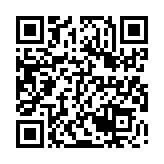 